Круглый стол на тему «Дорожные ловушки»3  апреля 2014 года в целях снижения травматизма на дорогах нашего города в школе проводился круглый стол в рамках операции "Каникулы". За круглым столом обсуждалась актуальная на сегодняшний день тема  "Дорожные ловушки".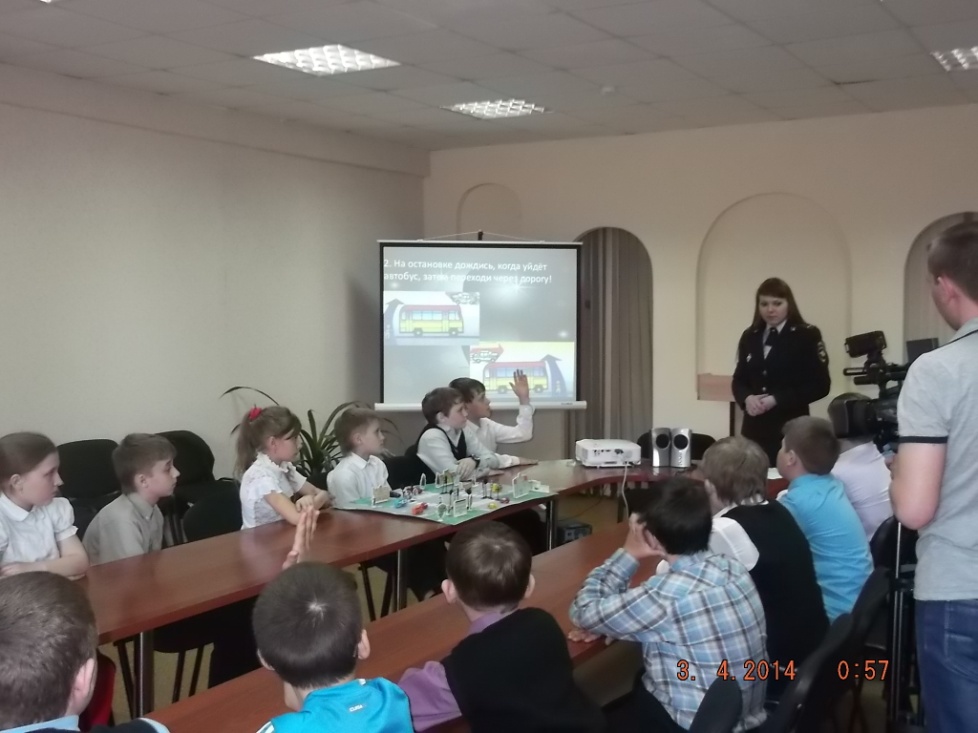 Вместе с инспектором по пропаганде Ярмола Александрой Сергеевной и педагогом дополнительного образования Динкелакер Хатуной Борисовной ученики 4 класса рассмотрели  наиболее часто встречаемые  дорожные "ловушки", а именно:Главная опасность - стоящая машина!Не обходите стоящий автобус ни спереди, ни сзади!Умейте предвидеть скрытую опасность!Машина приближается медленно, и все же надо пропустить ее.И у светофора можно встретить опасность."Пустынную" улицу дети часто перебегают не глядя.Стоя на осевой линии, помните: сзади может оказаться машина!Арки и выезды из дворов - места скрытой опасности!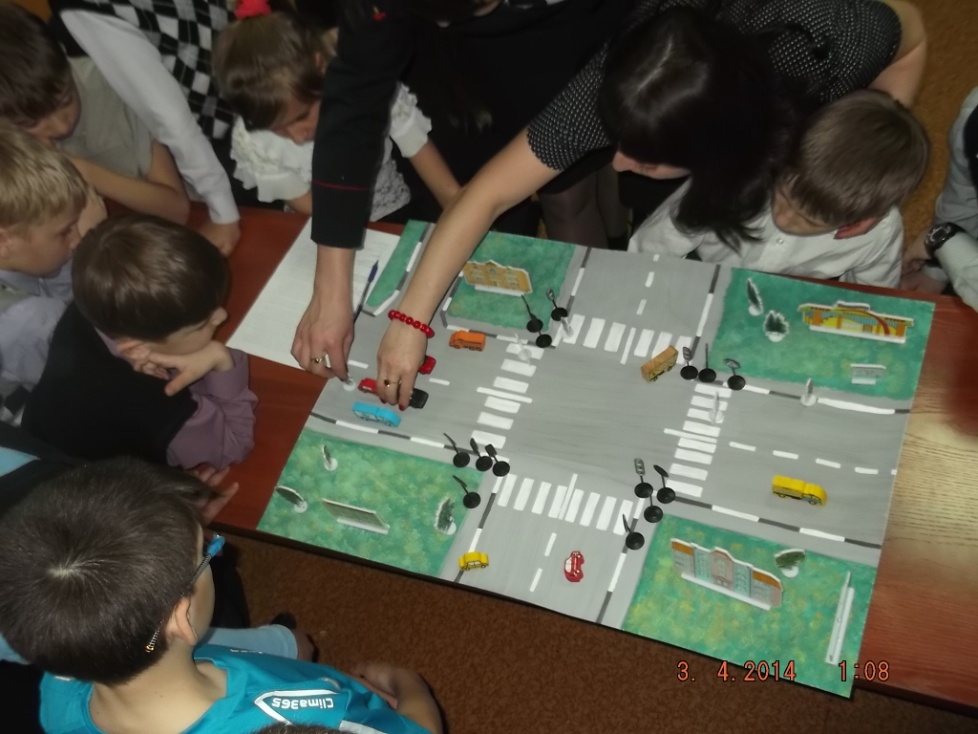 Практические навыки перехода дороги по пешеходному  переходу дети отрабатывали вместе с инспектором на макете.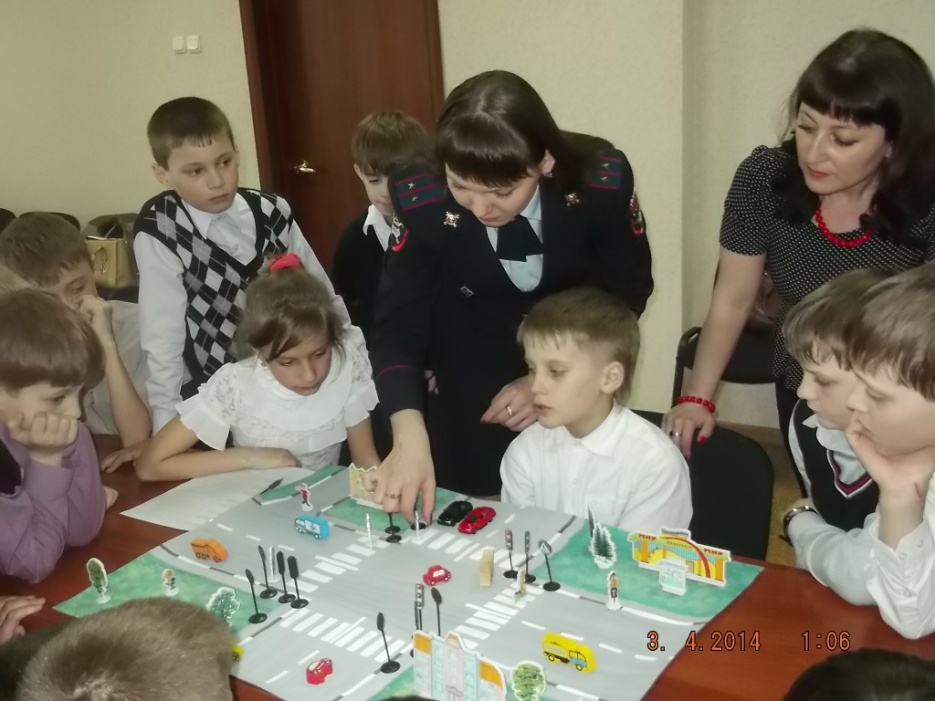 Ребята просмотрели видеоролик, в котором показаны частые нарушения правил дорожного движения.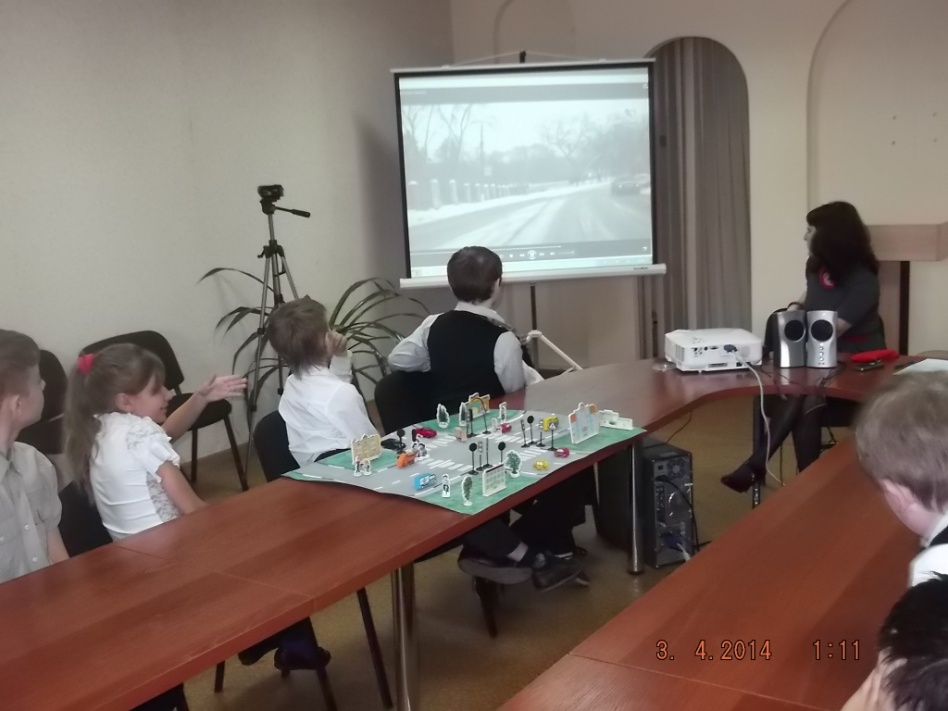 Круглый стол завершился, но у ребят возникли новые вопросы, которые ждут своего разрешения, а значит, впереди новые встречи.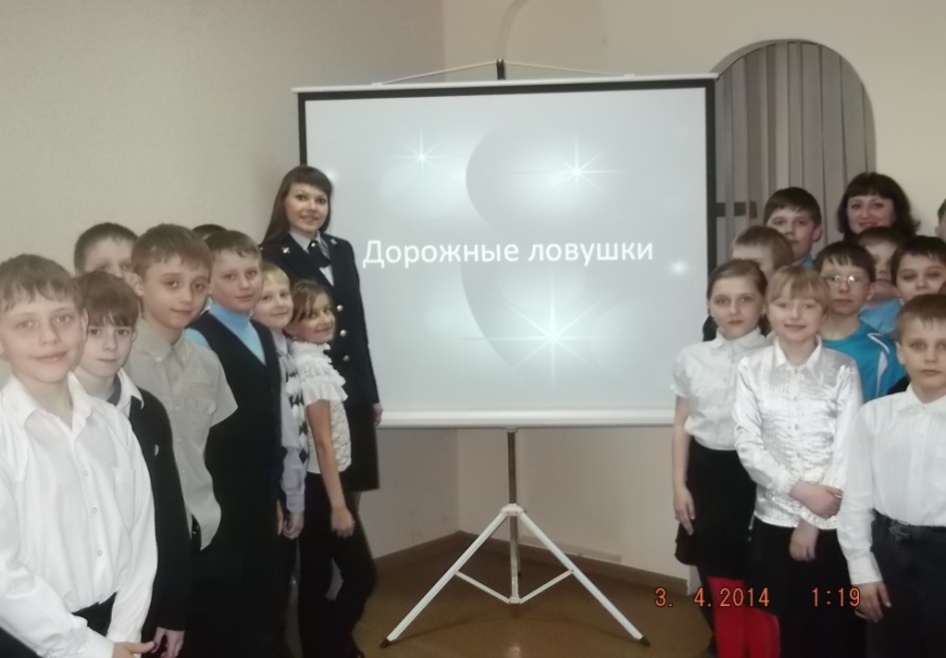 